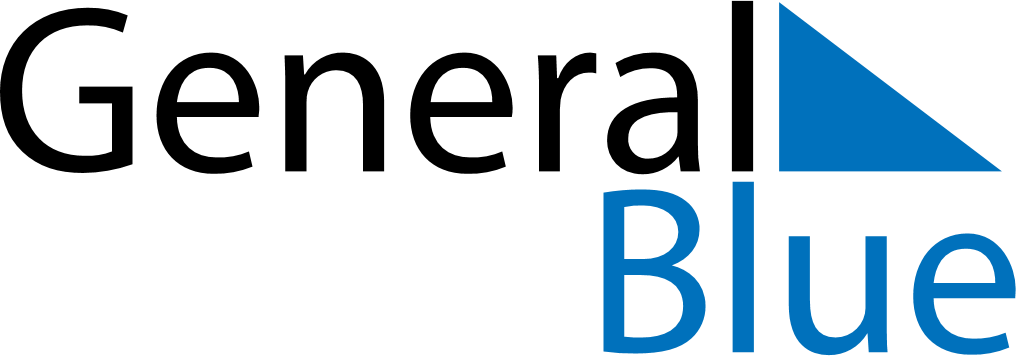 June 2024June 2024June 2024June 2024June 2024June 2024June 2024Grindavik, IcelandGrindavik, IcelandGrindavik, IcelandGrindavik, IcelandGrindavik, IcelandGrindavik, IcelandGrindavik, IcelandSundayMondayMondayTuesdayWednesdayThursdayFridaySaturday1Sunrise: 3:29 AMSunset: 11:25 PMDaylight: 19 hours and 56 minutes.23345678Sunrise: 3:27 AMSunset: 11:28 PMDaylight: 20 hours and 1 minute.Sunrise: 3:24 AMSunset: 11:30 PMDaylight: 20 hours and 6 minutes.Sunrise: 3:24 AMSunset: 11:30 PMDaylight: 20 hours and 6 minutes.Sunrise: 3:22 AMSunset: 11:33 PMDaylight: 20 hours and 10 minutes.Sunrise: 3:20 AMSunset: 11:35 PMDaylight: 20 hours and 15 minutes.Sunrise: 3:18 AMSunset: 11:38 PMDaylight: 20 hours and 19 minutes.Sunrise: 3:16 AMSunset: 11:40 PMDaylight: 20 hours and 23 minutes.Sunrise: 3:15 AMSunset: 11:42 PMDaylight: 20 hours and 27 minutes.910101112131415Sunrise: 3:13 AMSunset: 11:44 PMDaylight: 20 hours and 31 minutes.Sunrise: 3:11 AMSunset: 11:46 PMDaylight: 20 hours and 34 minutes.Sunrise: 3:11 AMSunset: 11:46 PMDaylight: 20 hours and 34 minutes.Sunrise: 3:10 AMSunset: 11:48 PMDaylight: 20 hours and 37 minutes.Sunrise: 3:09 AMSunset: 11:50 PMDaylight: 20 hours and 40 minutes.Sunrise: 3:08 AMSunset: 11:51 PMDaylight: 20 hours and 43 minutes.Sunrise: 3:07 AMSunset: 11:52 PMDaylight: 20 hours and 45 minutes.Sunrise: 3:06 AMSunset: 11:54 PMDaylight: 20 hours and 47 minutes.1617171819202122Sunrise: 3:05 AMSunset: 11:55 PMDaylight: 20 hours and 49 minutes.Sunrise: 3:05 AMSunset: 11:56 PMDaylight: 20 hours and 51 minutes.Sunrise: 3:05 AMSunset: 11:56 PMDaylight: 20 hours and 51 minutes.Sunrise: 3:04 AMSunset: 11:57 PMDaylight: 20 hours and 52 minutes.Sunrise: 3:04 AMSunset: 11:57 PMDaylight: 20 hours and 53 minutes.Sunrise: 3:04 AMSunset: 11:58 PMDaylight: 20 hours and 53 minutes.Sunrise: 3:04 AMSunset: 11:58 PMDaylight: 20 hours and 53 minutes.Sunrise: 3:05 AMSunset: 11:58 PMDaylight: 20 hours and 53 minutes.2324242526272829Sunrise: 3:05 AMSunset: 11:58 PMDaylight: 20 hours and 52 minutes.Sunrise: 3:06 AMSunset: 11:58 PMDaylight: 20 hours and 52 minutes.Sunrise: 3:06 AMSunset: 11:58 PMDaylight: 20 hours and 52 minutes.Sunrise: 3:07 AMSunset: 11:57 PMDaylight: 20 hours and 50 minutes.Sunrise: 3:08 AMSunset: 11:57 PMDaylight: 20 hours and 49 minutes.Sunrise: 3:09 AMSunset: 11:56 PMDaylight: 20 hours and 47 minutes.Sunrise: 3:10 AMSunset: 11:55 PMDaylight: 20 hours and 45 minutes.Sunrise: 3:11 AMSunset: 11:54 PMDaylight: 20 hours and 42 minutes.30Sunrise: 3:13 AMSunset: 11:53 PMDaylight: 20 hours and 40 minutes.